Reading 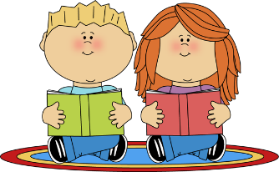 Using decoding strategies to decode wordsReading different types of texts independently PlaysQuestioning Literal and inferential comprehensionWriting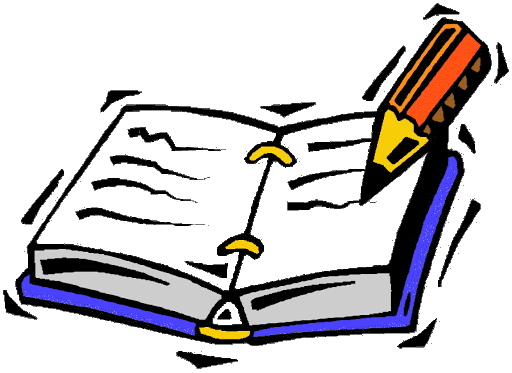 Writing for different purposes and audiences Persuasive WritingPlaysInterviews The writing processKnowledge of sounds to spell unfamiliar wordsMathematicsMultiplication 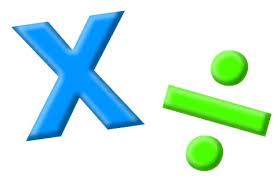 Division FractionsPatterns and transformationChanceReligious EducationMary MacKillop God’s Family Parables from Jesus Inquiry‘’Let’s Do the Time Warp’ How does the past influence the future?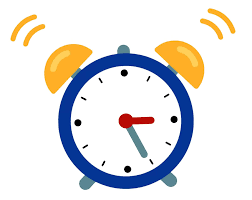 WellbeingFamiliesResilience - Bouncing Back ItalianItalian HistoryTraditionsLeisure timeFamilyFoodVisual Arts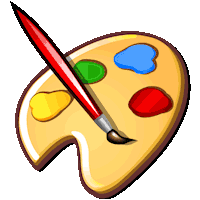 French ImpressionistsNGV visitMixed mediaPhysical EducationFundamental Movement SkillsDigital TechnologyStaying safe onlineCyber Safety Project – Empathy 